LABORER (COUNTY)Seasonal Full-Time (up to 6 Months)40 Hrs./Wk. @ $14.44/HourInterested candidates MUST complete a Chautauqua County Application for Employment and/or Examination available at www.co.chautauqua.ny.us click on “Employment.” Resumes will not be accepted unless accompanied by an original application. Once application is complete, print and send to the Chautauqua County Department of Human Resources office for consideration. Only applicants meeting minimum qualifications listed below will be considered for appointment.  DESCRIPTION OF POSITION:  The Chautauqua County Department of Public Facilities is seeking applications for Seasonal Laborers to work full-time (40 hours/week) for three to six months at various locations throughout Chautauqua County. Season runs from mid-May through Labor Day. This is unskilled work requiring physical strength and endurance and a willingness to perform a variety of strenuous tasks.  The work is performed under immediate supervision.  Does related work as required.TYPICAL WORK ACTIVITIES:Assists in repairing streets;Rakes, tamps and shovels asphalt;Cleans streets, park areas and culverts;Shovels snow from streets and sidewalks;Serves as wing operator on snow plow;Spreads salt and sand on icy roads;Cuts grass, trims shrubs, rakes leaves, cuts brush, spades flower beds and assists in grounds maintenance activities;Loads and unloads trucks;Acts as flag person;Performs a variety of heavy building cleaning work such as washing walls and windows;May operate Non-CDL automotive equipment and trucks.FULL PERFORMANCE KNOWLEDGE, SKILLS, ABILITIES AND PERSONAL CHARACTERISTICS:  Ability to follow instructions; ability to lift heavy weights; willingness to perform routine manual labor; willingness to work in all weather conditions; physical endurance; physical condition commensurate with demands of the position.APPLICANTS MUST MEET MINIMUM QUALIFICATIONS: Possession, at time of application and during service in this class, of a New York State Class D Operator’s license.If interested, please complete a Chautauqua County Application for Employment and/or Examination available at www.chqgov.com click on “Employment” – Forms and Applications. Mail completed application to:Chautauqua County Department of Human ResourcesGerace Office Building Room 1443 North Erie StMayville, NY 14757 Equal Opportunity Employer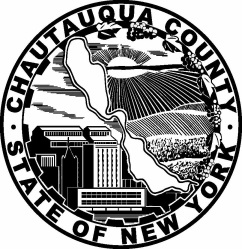 CHAUTAUQUA COUNTY DEPARTMENT OF HUMAN RESOURCESCHAUTAUQUA COUNTY DEPARTMENT OF HUMAN RESOURCESCHAUTAUQUA COUNTY DEPARTMENT OF HUMAN RESOURCESCHAUTAUQUA COUNTY DEPARTMENT OF HUMAN RESOURCESCHAUTAUQUA COUNTY DEPARTMENT OF HUMAN RESOURCES3 N. Erie Street  •  Room 144  •  Gerace Office Building, Mayville, NY 14757-1007 •  Email cchrs@co.chautauqua.ny.usPhone (716) 753-4237  •  Fax (716) 753-4686 •  Website www.co.chautauqua.ny.us3 N. Erie Street  •  Room 144  •  Gerace Office Building, Mayville, NY 14757-1007 •  Email cchrs@co.chautauqua.ny.usPhone (716) 753-4237  •  Fax (716) 753-4686 •  Website www.co.chautauqua.ny.us3 N. Erie Street  •  Room 144  •  Gerace Office Building, Mayville, NY 14757-1007 •  Email cchrs@co.chautauqua.ny.usPhone (716) 753-4237  •  Fax (716) 753-4686 •  Website www.co.chautauqua.ny.us3 N. Erie Street  •  Room 144  •  Gerace Office Building, Mayville, NY 14757-1007 •  Email cchrs@co.chautauqua.ny.usPhone (716) 753-4237  •  Fax (716) 753-4686 •  Website www.co.chautauqua.ny.us